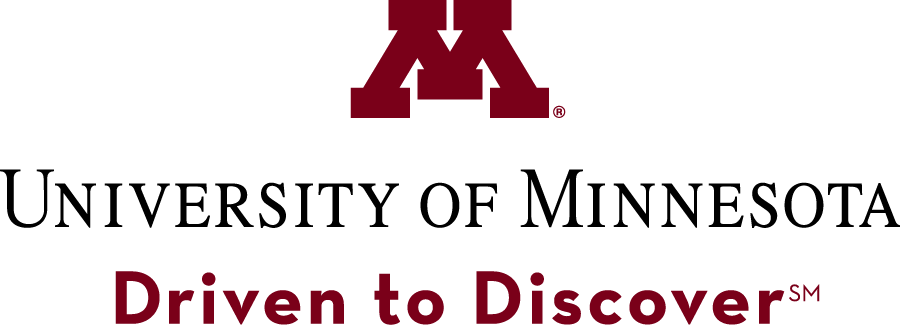 Business Process GuideRecruiting Solutions:Roles and Approval06/24/2015Table of ContentsTable of Contents	iProcess Overview	11.0	Roles	22.0	System Approvals	62.1 Job Opening Approval	62.2 Offer Approvals	72.3 Insert Approver	83.0 Delegations	103.1  Create Delegation Request	103.2 Review Delegated Authorities	16Process OverviewRoles and Approval is the business process that encompasses the structure of and data movement within the system.As a reminder, the Recruiting Flow works like this: Red boxes:  users can view only Green boxes: users can take actionRolesRecruiting is built based on “roles”.  The primary roles in Recruiting are Recruiters and Hiring Managers.  Below is a description of the roles that the University will use for Recruiting Solutions.  There are additional central Administrative roles, which allow access to all areas of the module.1.  Central Recruiter-create job openings-approve and post job openings-access to all job openings and applicant history-ability to update application materials-permissions to add, update, and correct job opening and applicant data at any stage of the recruiting process-perform initial review of applicants and rejects or routes for further review (CS/LR)-create job offers-approve and post job offers-prepare applicant for hire (move to Manage Hires)-ability to withdraw from hire-can search for applicants, and apply applicants to job openings-can create applicant data-has full access to applicant history (notes/history, job openings they've applied to, and current status)-can correspond to applicants using “Send Correspondence” function-can forward applicants to another user-access to Recruiting queriesCentral Recruiter view of Manage Applicant page.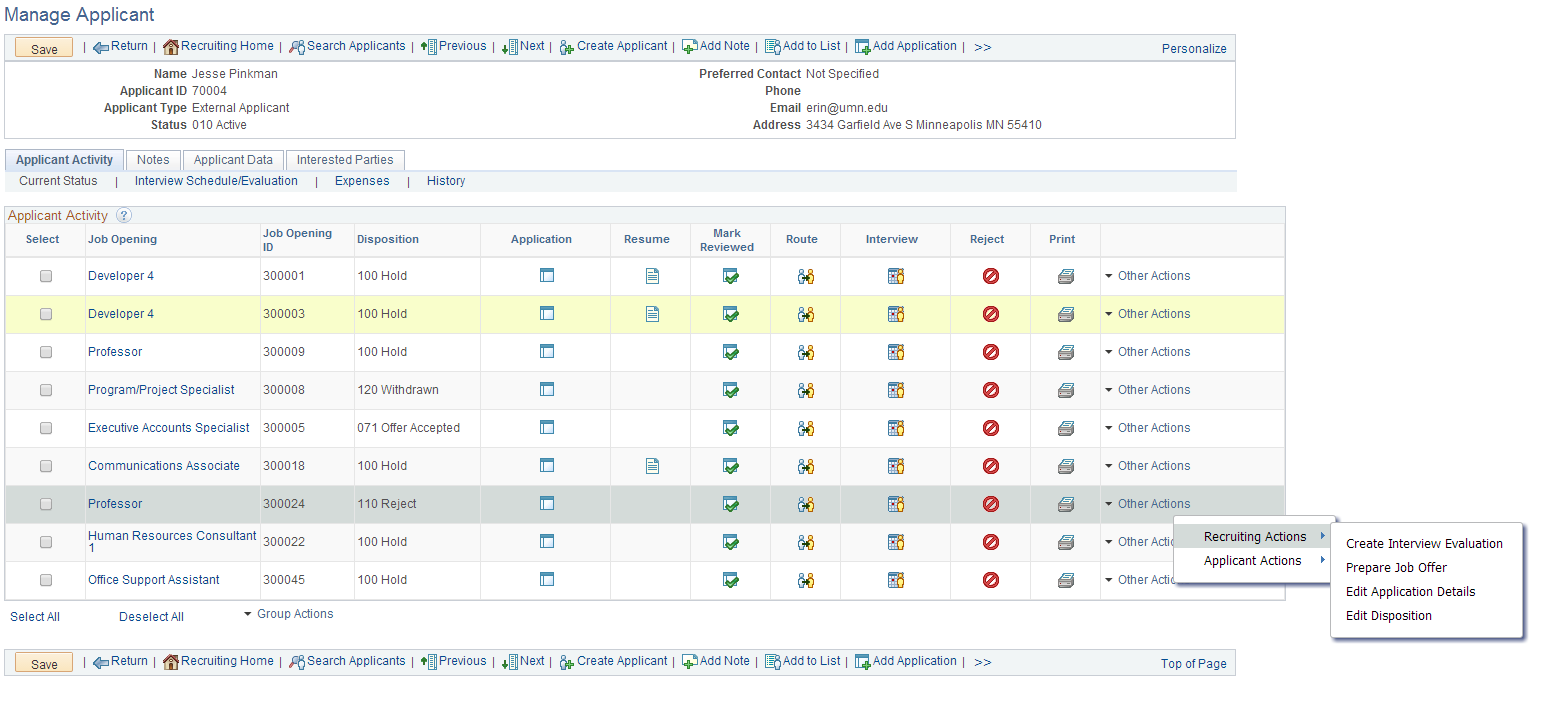 Can view and access all job opening and application materials, as well as take Recruiting Actions for all job openings.2.  Unit Recruiter-create job openings-access to only those job openings that they are associated with-has permissions to add, update, and correct job opening and applicant data at any stage of the recruiting process-work with search committee to reject or route applicants after initial review (Academic)-create job offers-approve and post job offers-prepare applicant for hire (move to Manage Hires)-ability to withdraw from hire-can search for applicants, and link applicants to job openings-has access to applicant history and notes, but can only drill into application details or take recruiting actions for job openings with which they are associated-can correspond to applicants using “Send Correspondence” function-can forward applicants to another user-access to Recruiting queriesUnit Recruiter view of Manage Applicant page: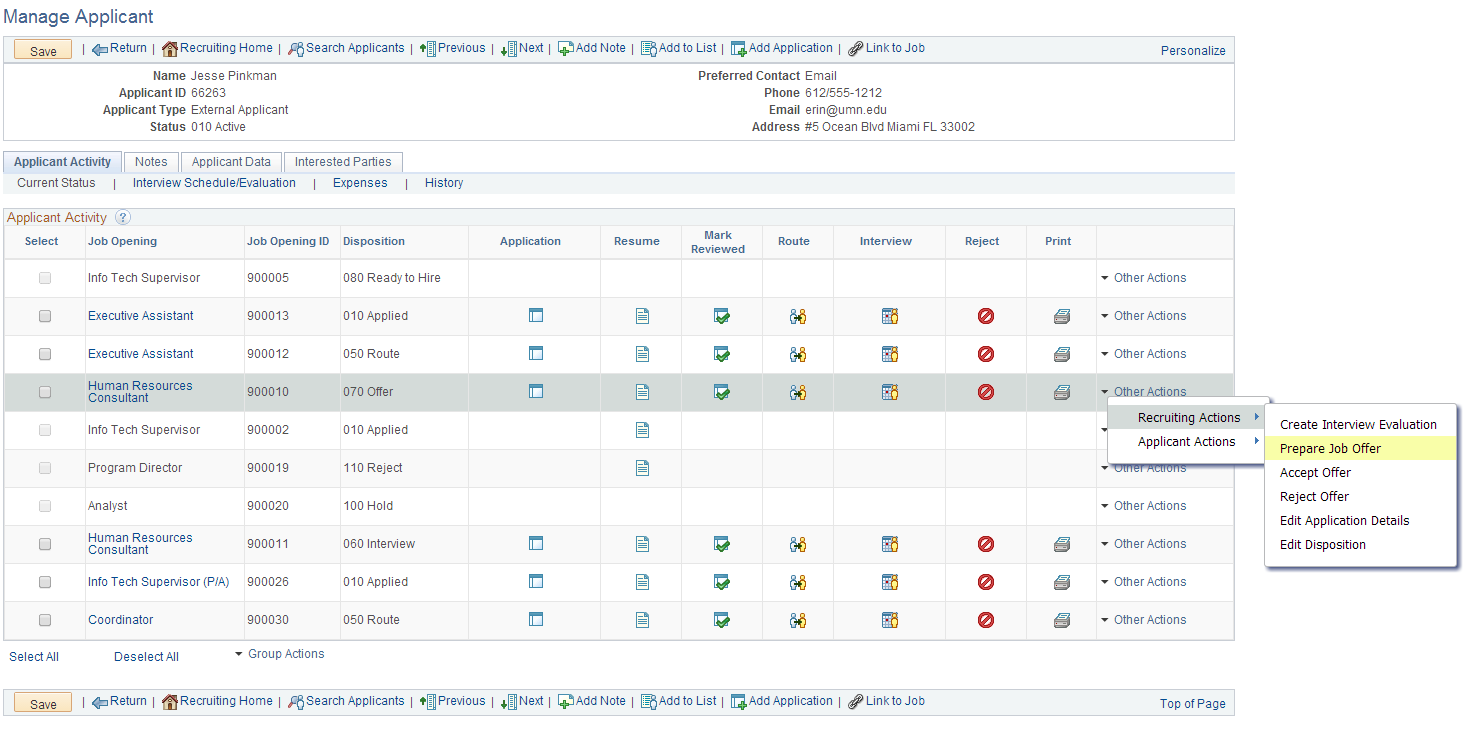 Recruiter can only take Recruiting Actions on their own job openings.  They cannot view Application materials or take Recruiting Actions on another area’s job openings.3.  Hiring Manager-create a job opening-access to search job openings (can only search the job openings for which they are part of the hiring team)-view only access to application data until applicant is in "Route" status-can only update applicants through "edit disposition" functionality and have limited options (i.e. Interview or Reject)-can Reject applicants through disposition-can create job offers-can post job offers to applicants-can correspond to applicants using “Send Correspondence” function-can forward applicants to another user4. Employee/Search Committee – all employees will be assigned this role- As employee/applicant: Can navigate through Employee Self Service to the Careers page to view and apply for jobs.- As employee/applicant: Accept or Reject online Job Offers on Careers.- As employee/applicant: Receive correspondence and notifications on Careers and via email. - As a Search Committee Member:  View access Recruiting Home to find job openings that they are associated with.- As a Search Committee Member – View only access to the applicants data if they are listed on the Job OpeningThis role does not require DUO, though a user may encounter DUO prompts if they navigate too far in the module.  
If an external user needs to be set up with Search Committee access, they must first be created as a Person of Interest with a type of External Service Provider.  Then, you must request this access through the ARF process.All Users have access to Job Opening analytics.  Recruiters have additional access to Applicant Analytics.If a user needs access to a particular job opening, they must either be the creator of the job opening or listed as part of the hiring team (as a recruiter, hiring manager, interviewer, or screening team member).  If they are not listed on the job opening, they will not be able to view the job opening or applicant materials.  In order to protect applicant data, Recruiting Security is restricted to access by Job Opening.  Additional documentation on how Recruiting Security works is available upon request.System ApprovalsRecruiting Solutions uses the Approval Framework technology to route approvals in the system.  There are two approvals in the system:  approval of job opening and approval of offer.Hiring Managers or Recruiters can initiate both processes.  2.1 Job Opening ApprovalThe Job Opening approval is built to look for the Central Recruiter on the job opening.  In order for the approval to route appropriately, the central recruiter must be listed as the Primary Recruiter.If you submit a job opening and route it to the central recruiter, you will see that the job opening is pending approval and the Approvals Tab will show that it has been routed to your Central Recruiter.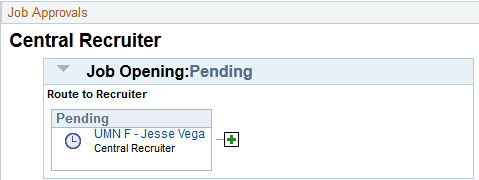 If you create a job opening and leave the hiring team blank or select a Unit Recruiter as the primary recruiter, the job opening approval will skip the approval and route to the Approval Administrators.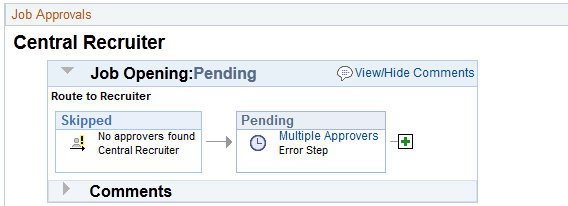 In these instances, you may update the hiring team with the appropriate recruiter, save the job opening, and notify Central OHR to restart the approval process.2.2 Offer ApprovalsThe Job Offer Approval is set up to route to the Recruiter that is selected on the Offer Details page.  The Offer details defaults to the Primary Recruiter from the Job Opening.  This is typically the central Recruiter, because that is how the Job Opening approval is set up.  However, it is more likely that the Unit Recruiters will be the true approvers on the job offer.  They should be selected as the recruiter on the Job Offer in order for the offer to route appropriately.When the offer is submitted, the Approvals tab will open and you will see that the offer is pending approval: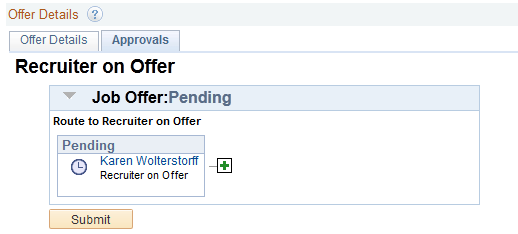 If you are a Unit Recruiter, you may select yourself as the approver.  If you do this, you will still need to view the approvals tab.  It will look a little different than the option above, as you will have the ability to approve the offer: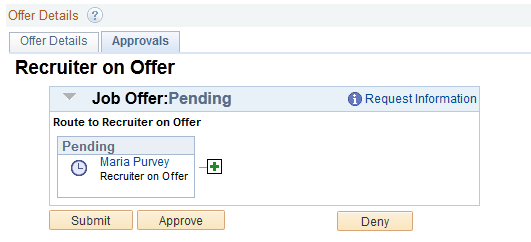 2.3 Insert ApproverThere may be times when you need a second approval on a transaction.  This may be due to your department structure, or perhaps it is due to extenuating circumstances around the hire.  If you need to add an approval, navigate to the approval tab ( on the Job Opening [central recruiters only] or Job Offer page) to add a second approver:Click the  icon.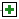 This will bring up a new page in your browser: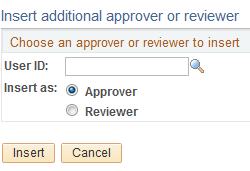 
Enter the User ID of the user (x.500) in all capital letters.  Note if this person is an Approver (their approval is necessary to proceed) or if they are a Reviewer (they have the ability to view the transaction, but do not need to approve) and click “Insert”.This will update the Approval page: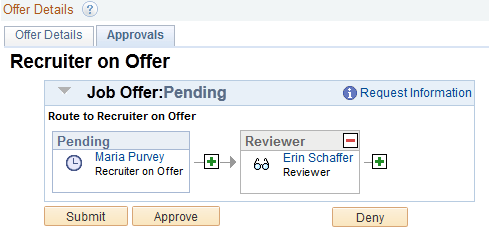 You may enter as many approvers/reviewers as necessary.  The transaction will not move to approved until all approvers have signed in and given their approval.3.0 DelegationsCentral and Unit Recruiters are typically the only people who will have requests routed to them for approval.  As we have outlined, the system is designed to route requests in a specific manner, and once the request is routed, no one else can complete the approval.If a recruiter is going to be absent, they can designate their approvals to another user.  This allows for business to go on as usual without having to notify hiring managers that they need to select different people for their request.Managing delegations is a self-service function that all employees can access.  You are only able to delegate approvals for which you are authorized.3.1  Create Delegation RequestStep 1:  Navigate to Manage DelegationSelf Service > Manage Delegation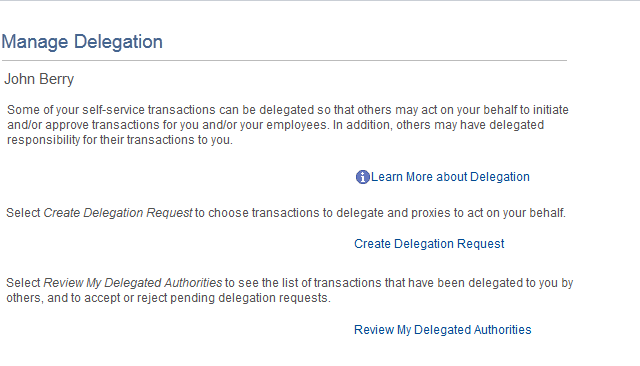 Step 2:  Enter DatesClick the Create Delegation Request link.  The following page will display: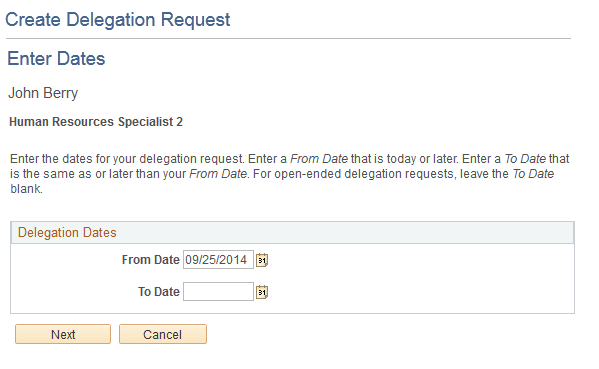 Most Recruiting authority would be given for a specific duration of time, such as a vacation, so you would enter a from and to date in the fields. Other types of delegation may be on-going, which would only require a From date.After you have entered your dates, click Next.Step 3:  Select TransactionsAfter you enter your dates, you can select the transactions that you wish to delegate.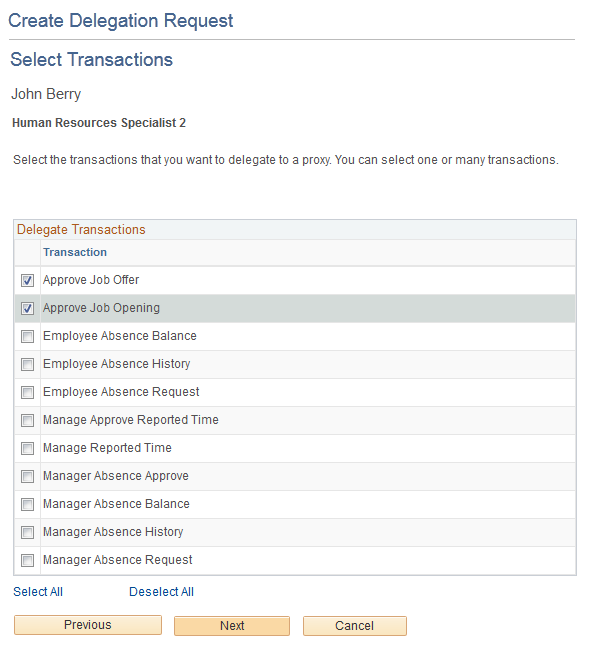 You can select different users for different types of approvals.  In this process, we will focus on the Recruiting approvals, and delegate both to the same user.Select the transactions, and click Next.Step 4:  Select ProxyYou can select your proxy either by hierarchy, which includes users in your reports-to structure, or by name.  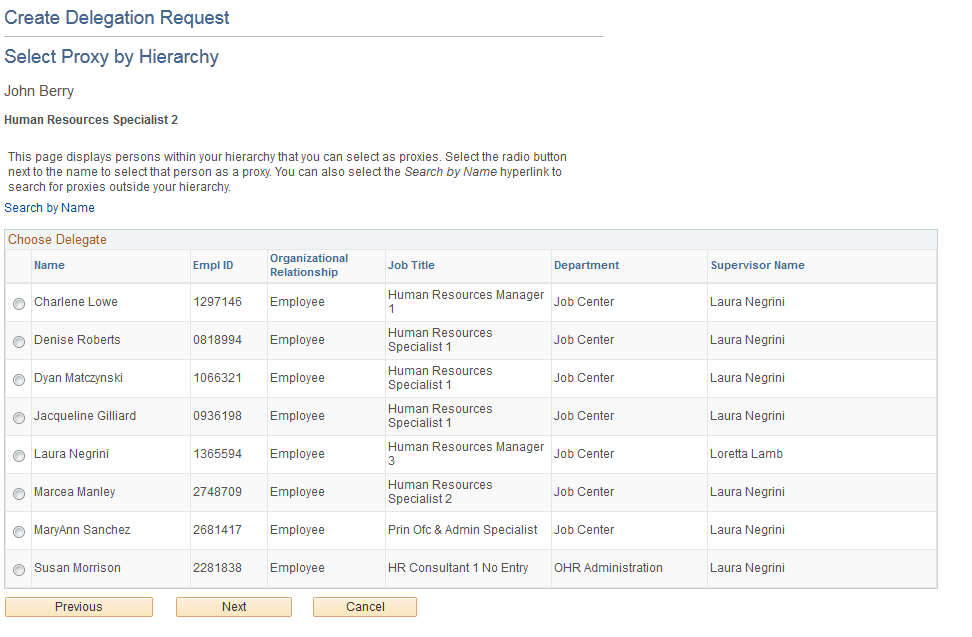 The page defaults to the hierarchy structure, but click “search by name” to search the entire University system.  We will search by name for this example.Clicking the link takes you to the Select Proxy by Name page, and allows you to enter search parameters: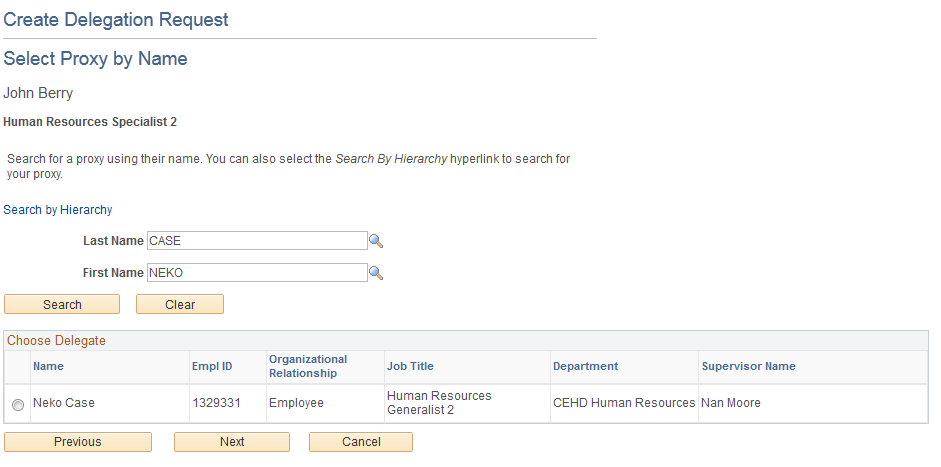 Select the employee, and click Next to continue.Step 5:  Delegation DetailThis is the last step in Creating a Delegation request.  You can review your detail, and click submit to finalize the process: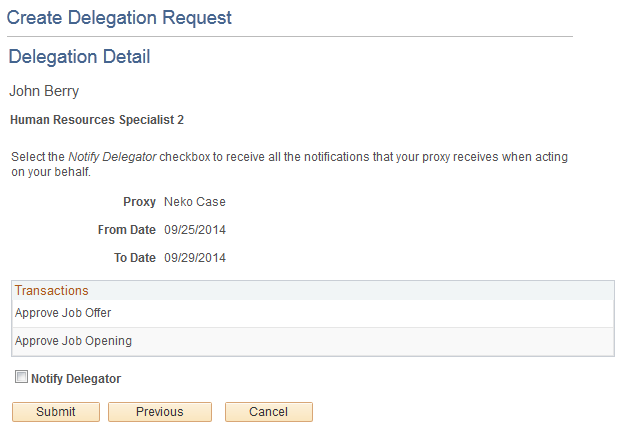 Upon completion, you will receive a message that you have successfully submitted a request.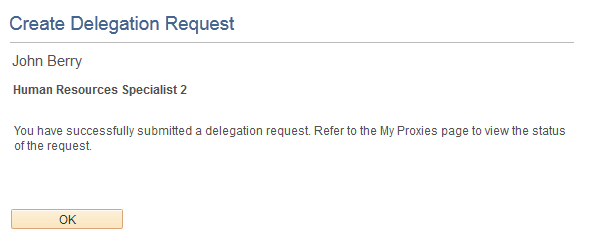 If you click OK, you will go back to the Manage Delegation page, and you can review your proxies and delegated authorities: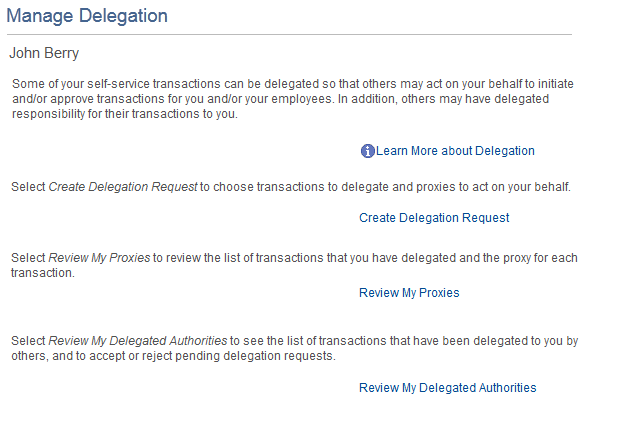 3.2 Review Delegated AuthoritiesBefore the delegation is active, the proxy has to accept the delegation. Step 1:  Manage DelegationSelf Service > Manage Delegation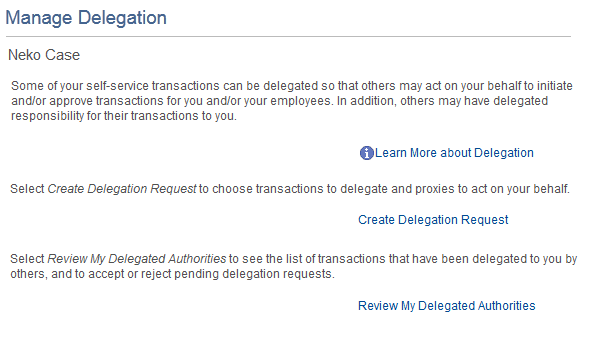 Step 2:  Review and Accept My Delegated AuthoritiesClicking on the Review My Delegated Authorities link takes the you to the My Delegated Authorities page.On this page, you can review various types of requests: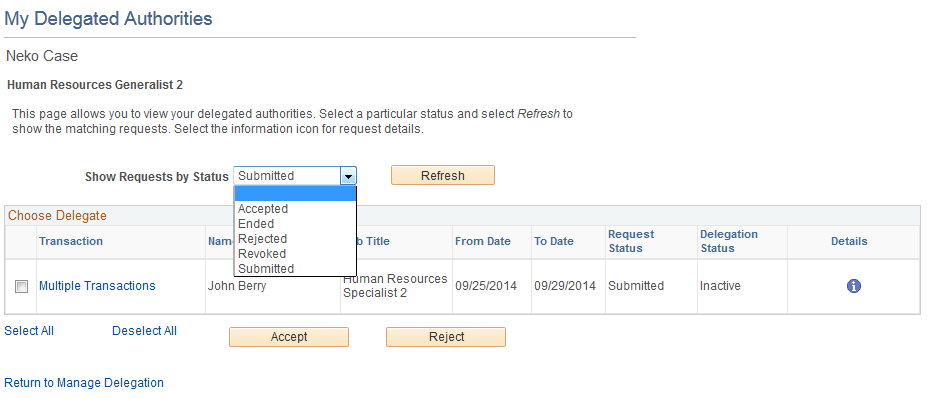 And you can accept the Submitted transaction.To accept the submitted transaction, select the transaction, and click Accept.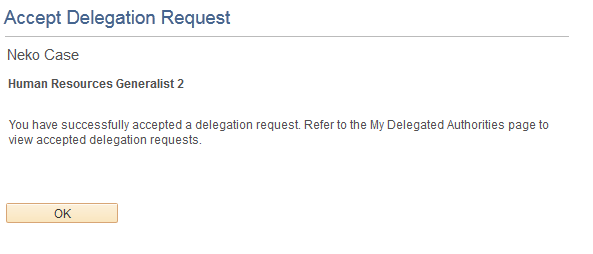 Once you have accepted the request, any approvals routed to the delegator will go to you for the designated duration of time.